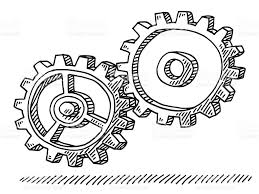 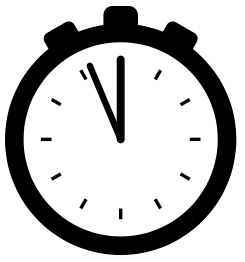 Indicadores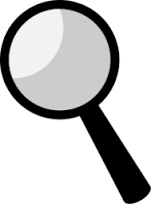 CompetenciasInstrumentosINDICADORESEA.1.11.1.Experimenta con los sonidos de su entorno natural y social inmediato desarrollando la creatividad para sus propias creaciones sencillas.COMPETENCIASCECINSTRUMENTOSOBSERVACIÓN DIRECTAEXPRESIÓN ORALEA.1.12.1. Distingue distintos tipos de instrumentos y obras musicales sencillas adaptadas a su edad. (CEC).CECOBSERVACIÓN DIRECTACUADERNO DEL ALUMNADOEA.1.14.1. Interpreta canciones sencillas individuales y grupales como instrumento y recurso expresivo desarrollando la creatividad. (CEC, CSYC).CECCSYCOBSERVACIÓN DIRECTACUADERNO DEL ALUMNADOEA.1.15.1. Conoce e interpreta canciones sencillas de diferentes épocas, estilos y culturas, individualmente o en grupo, asumiendo la responsabilidad en la interpretación grupal. (CSYC, CEC).CECCSYCOBSERVACIÓN DIRECTAEXPRESIÓN ORALEA.1.16.1. Se acerca a la sonorización de imágenes, piezas musicales e instrumentos, tomando como referencia los medios audiovisuales y los recursos informáticos. (CCL, CD).CCLCDOBSERVACIÓN DIRECTAEA1.17.1. Identifica su propio cuerpo como instrumento de expresión, controla las capacidades expresivas del mismo, valora su propia interpretación y la de los demás, como medio de interacción social. (CSYCCSYCOBSERVACIÓN DIRECTAContenidos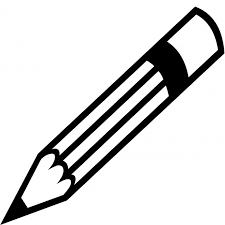 Tipología de actividades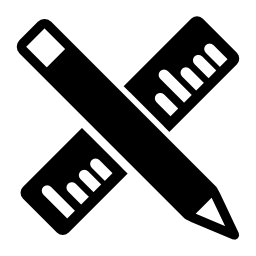 Escucha:• El sonido: percepción sensorial. Sonidos del entorno cercano. Sonido y silencio. El ruido.• Cualidades del sonido: duración (pulso, largo-corto), altura (agudograve) intensidad, timbre.Interpretación musical:• Exploración de los recursos de la voz. Articulación y vocalización.• La canción infantil. La estrofa y el estribillo. Acompañamientos rítmicos en ostinato.• Posibilidades sonoras de los instrumentos de percusión corporal.• Instrumentos de percusión escolar: metal, madera y parche.• Grafías no convencionales.• Exploración de los recursos de la voz. Articulación y vocalización.• La canción infantil. La estrofa y el estribillo. Acompañamientos rítmicos en ostinato.• Posibilidades sonoras de los instrumentos de percusión corporal.• Instrumentos de percusión escolar: metal, madera y parche.• Grafías no convencionales.El movimiento y la danza:• Danza “Los siete gestos”ACTIVIDADES DE ESCUCHA, COMO; CANCIONES, AUDICIONESACTIVIDADES DE LENGUAJE MUSICAL. TEORIA DE LA MÚSICADANZAS Y COREAOGRAFIAS.Tarea/tareas de la UDI (descripción del producto relevante y de proceso)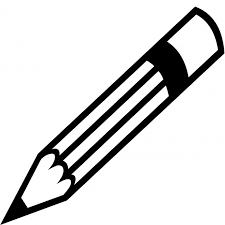 La tarea final consiste:Juego de percusión: Al alumnado se le dan unas tarjetas con los simbolos del silencio y del sonido y entre todos elaboramos un ritmograma a tamaño grande, pegando esas tarjetas en la pizarra.Luego interpretamos, utilizando la percusión corporal: manos, sonidos con la lengua, silbidos, pies, rodillas,…Difusión del producto obtenido con la tarea.De esta tarea no hacemos ninguna difusión, porque se trabaja durante la clase y no hay material escrito, ya que es una Tarea de carácter práctico.Atención a la diversidad:Para este apartado, se hará una adaptación de la tarea final a las necesidades educativas de los alumnos que tengan problemas en el desarrollo de su aprendizaje.Recursos materiales: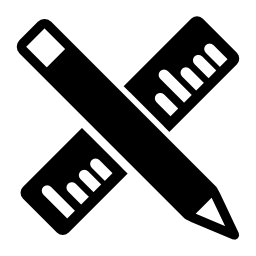 LIBRO DE TEXTOFICHAS ELAVORADAS POR LA MAESTRAPOSTERS ELAVORADOS POR LA MAESTRAAtención a la diversidad:Para este apartado, se hará una adaptación de la tarea final a las necesidades educativas de los alumnos que tengan problemas en el desarrollo de su aprendizaje.Recursos TIC: 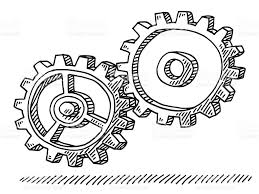 PIZARRA DIGITALORDENADOR CON ACCESO A INTERNETCD DE AUDIOS DEL MÉTODOOTROS CD DE AUDIOS